附件《国家知识产权局关于2024年度专利代理师资格考试的公告(第567号)》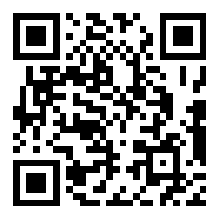 